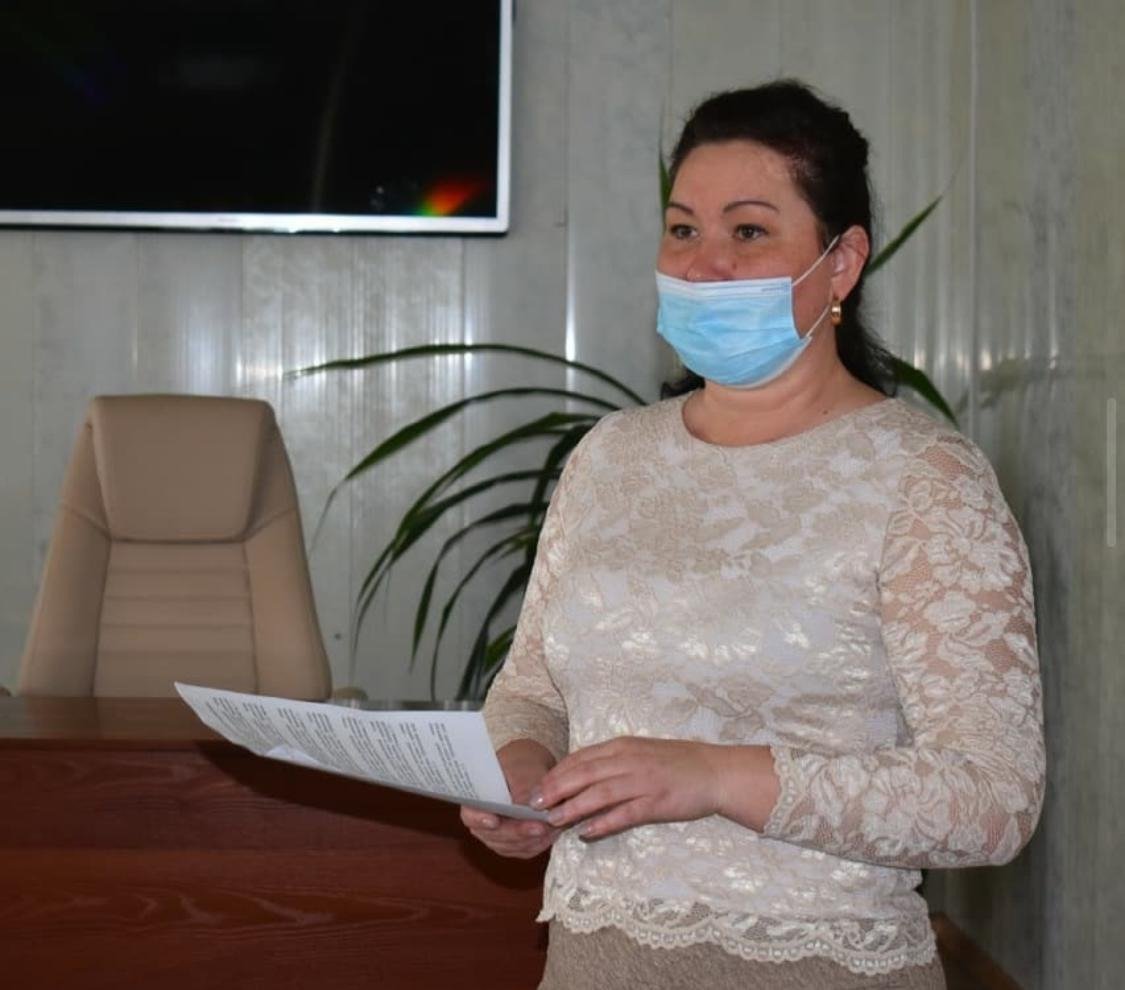 Информационное освещение деятельности совета по развитию малого и среднего предпринимательства на территории Партизанского муниципального района       25 июня 2021 года состоялось заседание Совета по развитию малого и среднего предпринимательства на территории Партизанского муниципального района с информацией «О выполнении решения совета по развитию малого и среднего предпринимательства на территории Партизанского муниципального района от 19.06. 2021 года»  сообщение сделала Ольга Дмитриевна Панфилий, начальник отдела торговли и потребительского рынка управления экономики администрации Партизанского муниципального района.        На одобрение членов совета был вынесен вопросы «Практика проведения проверок субъектов малого и среднего предпринимательства, проводимых органами государственного и муниципального контроля» указанную информацию предложил Роман Сергеевич Прокудин, прокурор Партизанского района.        С информационным сообщением «Об оценке влияния, органов, уполномоченных на осуществление муниципального контроля (надзора), на состояние инвестиционного климата в Партизанском  муниципальном районе по итогам 2020 года» выступила Наталья Павловна Афанасьева, и.о. начальника управления по распоряжению муниципальной собственностью администрации партизанского муниципального района.        Также были рассмотрены и многие другие информации и вопросы, озвученные ответственными специалистами структурных (функциональных) подразделений администрации Партизанского муниципального района.     По предложенным к рассмотрению вопросам повестки заседания совета по развитию малого и среднего предпринимательства на территории Партизанского района приняты решения или рекомендации о продолжении работы в указанных направлениях.Управление экономики администрации Партизанского     муниципального района